1.pielikums Priekules novada pašvaldības domes29.06.2017.lēmumam Nr.270 (prot.Nr.2)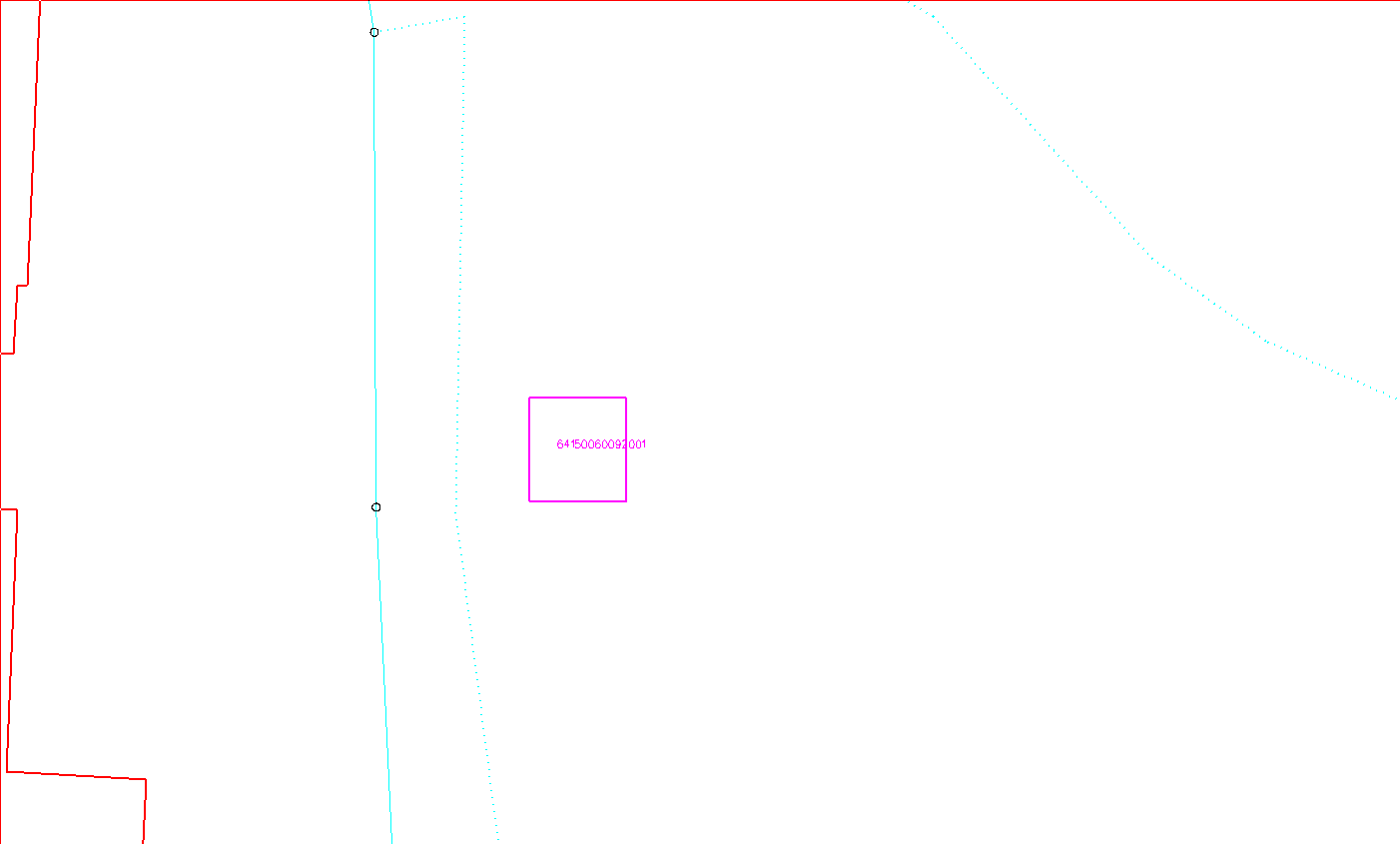 Zemes vienība Vaiņodes iela 17A, Priekule2.pielikums Priekules novada pašvaldības domes29.06.2017.lēmumam Nr.270 (prot.Nr.2)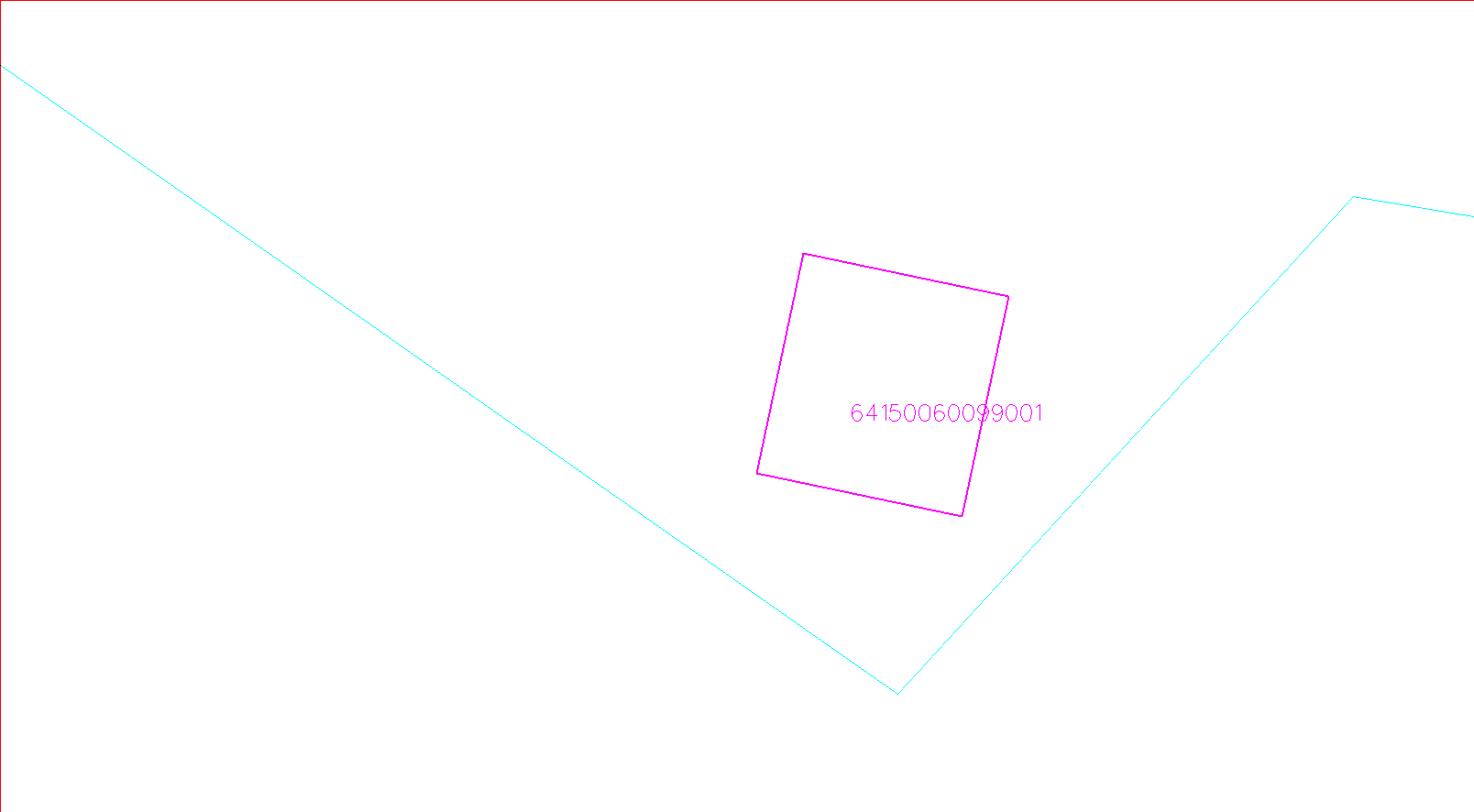 Zemes vienība Baznīcas iela 23, Priekule